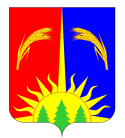 АДМИНИСТРАЦИЯЮРЛИНСКОГО МУНИЦИПАЛЬНОГО РАЙОНА ПОСТАНОВЛЕНИЕ«23» марта 2017 г.		                                                                            № 121О внесение изменений  в муниципальную программу «Профилактика правонарушенийи преступлений среди несовершеннолетних и в отношении несовершеннолетних Юрлинскогомуниципального  района», утвержденную Постановлением Администрации Юрлинского муниципального района  от 20 октября 2014 г. № 699 	В соответствии с Федеральным законом от 06.10.2003 № 131-ФЗ "Об общих принципах организации местного самоуправления в Российской Федерации", Федеральным законом от 24.06.1999 года № 120-ФЗ «Об основах системы профилактики безнадзорности и правонарушений несовершеннолетних», Уставом муниципального образования «Юрлинский муниципальный район», решением Земского Собрания Юрлинского муниципального района от 16.12.2016 г. № 21 «О  бюджете муниципального образования «Юрлинский муниципальный район» на 2017 год и плановый период 2018 и 2019 годов (второе чтение)», Администрация Юрлинского муниципального районаПОСТАНОВЛЯЕТ:1. Внести в Муниципальную программу «Профилактика правонарушений и преступлений среди несовершеннолетних и в отношении несовершеннолетних Юрлинского муниципального района», утвержденную постановлением Администрации Юрлинского муниципального района от 20 октября 2014 г. № 699 следующие изменения:В Паспорте Программы раздел «Целевые показатели программы» изложить в следующей редакции:В Паспорте Программы раздел «Объемы и источники финансирования программы» изложить в следующей редакции:1.3. Раздел 8 «Финансовое обеспечение Программы» изложить в следующей редакции:«Источниками финансового обеспечения программных мероприятий являются средства бюджета Юрлинского муниципального района.Объемы финансирования Программы:2015 г. – 67,2 тысяч рублей2016 г. – 110,7 тысяч рублей2017 г. – 116,2 тысячи рублей2018 г. – 116,2 тысячи рублей2019 г. – 116,2 тысячи рублейОбъемы финансирования мероприятий Программы носят прогнозируемый характер и подлежат ежегодному уточнению. Информация по финансовому обеспечению Программы приведена в Приложении 3 к настоящей Программе».1.4. Приложение № 1 «Перечень мероприятий Муниципальной программы «Профилактика правонарушений и преступлений среди несовершеннолетних и в отношении несовершеннолетних Юрлинского муниципального района» изложить в новой редакции (прилагается).1.5. Приложение № 3 «Финансовое обеспечение реализации Муниципальной программы «Профилактика правонарушений и преступлений среди несовершеннолетних и в отношении несовершеннолетних Юрлинского муниципального района» за счет средств бюджета Юрлинского муниципального района» изложить в новой редакции (прилагается).2. Настоящее Постановление вступает в силу с момента опубликования в информационном бюллетене «Вестник Юрлы».3. Контроль за исполнением Постановления возложить на заместителя главы Администрации Юрлинского муниципального района Мелехину Н.А.Главы АдминистрацииЮрлинского муниципального района				          Т.М. Моисеева Приложение 1.к Муниципальной программе «Профилактика правонарушений и преступлений среди несовершеннолетних и в отношении несовершеннолетних Юрлинского муниципального района»Перечень мероприятий Муниципальной программы «Профилактика правонарушений и преступлений среди несовершеннолетних и в отношении несовершеннолетних Юрлинского муниципального района» Приложение 3.к Муниципальной программе «Профилактика правонарушений и преступлений среди несовершеннолетних и в отношении несовершеннолетних Юрлинского муниципального района»Финансовое обеспечение реализации Муниципальной программы«Профилактика правонарушений и преступлений среди несовершеннолетних  и в отношении несовершеннолетних Юрлинского муниципального района» за счет средств бюджета Юрлинского муниципального района--------------------------------<1> Представленные расходы подлежат ежегодному уточнению при формировании бюджета на очередной финансовый год и плановый период.Целевые показатели программыN п/пНаименование показателяЕд. изм.Плановое значение целевого показателяПлановое значение целевого показателяПлановое значение целевого показателяПлановое значение целевого показателяЦелевые показатели программыN п/пНаименование показателяЕд. изм.2016201720182019Целевые показатели программы1.Доля несовершеннолетних, совершивших преступления от общей численности несовершеннолетних, подлежащих уголовной ответственности (По данным ИЦ ГУВД). 	%4,34,34,34,3Целевые показатели программы2.Доля семей, c которых снят статус находящихся в социально опасном положении в связи 
с положительной реабилитацией, 
от общего количества семей, имевших статус находящихся в социально опасном положении%15161717Целевые показатели программы3.Преступления, совершенные в отношении несовершеннолетнихЕд.15151515Объемы и источники финансирования программыИсточники финансированияРасходы (тыс. руб.)Расходы (тыс. руб.)Расходы (тыс. руб.)Расходы (тыс. руб.)Итого Объемы и источники финансирования программыИсточники финансирования2016 г.2017 г.2018 г.2019 г.Объемы и источники финансирования программыБюджет Юрлинского муниципального района110,7116,2116,2116,2459,3N п/пНаименование основного мероприятия, мероприятияОтветственный исполнитель, соисполнители, участникиСрокСрокСрокСрокОжидаемый непосредственный результат (краткое описание)Ожидаемый непосредственный результат (краткое описание)N п/пНаименование основного мероприятия, мероприятияОтветственный исполнитель, соисполнители, участникиначала реализацииначала реализацииокончания реализацииокончания реализацииОжидаемый непосредственный результат (краткое описание)Ожидаемый непосредственный результат (краткое описание)123445566Основное мероприятие: «Обеспечение профилактики безнадзорности и беспризорности».2017 г.2017 г.2019 г.2019 г.1.Организация досуга несовершеннолетних.2017 г.2019 г.2019 г.2019 г.2019 г.1.1.Проведение в период летней кампании в детских лагерях (площадках по месту жительства) комплексного мероприятия «Поезд безопасности».КДН и ЗП. ГБУЗ Пермского края "Юрлинская ЦРБ".ПП (дислокация с. Юрла) МО МВД России «Кочевский».ГККУ «14-ОППС Пермского края».МБОУ «Елогская основная общеобразовательная школа.Несовершеннолетние.Июнь 2017 г.Июнь 2017 г.2019 г.2019 г.Создание условий для профилактики асоциальных проявлений в детской и подростковой среде, обучение несовершеннолетних мерам безопасности, с помощью технологии игры.Создание условий для профилактики асоциальных проявлений в детской и подростковой среде, обучение несовершеннолетних мерам безопасности, с помощью технологии игры.1.2.Мастер – класс «Когда хобби становится источником дохода».ГКУ ЦЗН.Образовательные организации.Несовершеннолетние.3 квартал2017 г.3 квартал2017 г.2019 г.2019 г.Профориентация несовершеннолетних, повышение мотивации граждан заняться собственным делом, в целях получения дохода.Профориентация несовершеннолетних, повышение мотивации граждан заняться собственным делом, в целях получения дохода.1.3.Проведение мероприятий с несовершеннолетними, состоящими на различных видах учета, а также с несовершеннолетними, имеющими отклонения в поведении. - правовой квестУправление образования.МБОУ «Юрлинская средняя общеобразовательная школа им. Л.Барышева»Образовательные организации.Несовершеннолетние.Апрель 2017 г.Апрель 2017 г.2019 г.2019 г.Вовлечение несовершеннолетних в культурно-массовые мероприятия, расширение их мировоззрения.Вовлечение несовершеннолетних в культурно-массовые мероприятия, расширение их мировоззрения.2.Профилактика преступлений несовершеннолетних и в отношении них. 2017 г.2017 г.2017 г.2019 г.2019 г.2.1.Частичное возмещение затрат работодателю, связанных с оборудованием (созданием) рабочего места для несовершеннолетнего и оплату его труда.ГКУ ЦЗН.КДН и ЗП.Несовершеннолетние.2-3 квартал 2017 г.2-3 квартал 2017 г.2019 г.2019 г.Трудоустройство  несовершеннолетних.Трудоустройство  несовершеннолетних.2.2.Фестиваль семей, состоящих на различных видах учета «Семейный пикник».Управление культуры.КДН и ЗП.Семьи.Июнь 2017 г.Июнь 2017 г.2019 г.2019 г.Повышение авторитета семьи, формирование опыта семейного воспитания, приобщение детей и родителей к традиционным духовным ценностям.Повышение авторитета семьи, формирование опыта семейного воспитания, приобщение детей и родителей к традиционным духовным ценностям.2.3.Обследование материально-бытовых условий семей и несовершеннолетних, состоящих на учете, как находящиеся в социально опасном положении (2 раза в месяц) и подлежащих постановке на учет, а также семей, в отношении которых поступила информация о фактах семейного неблагополучия.КДН и ЗП.Январь 2017 г.Январь 2017 г.Декабрь 2019 г.Декабрь 2019 г.Своевременное отслеживание семейной ситуации, с целью принятия соответствующих мер профилактики.Своевременное отслеживание семейной ситуации, с целью принятия соответствующих мер профилактики.2.4.Проведение профилактических операций, рейдов, в том числе и в ночное время.ПП (дислокация с. Юрла) МО МВД России «Кочевский».КДН и ЗП.Субъекты профилактики.Январь 2017 г.Январь 2017 г.Декабрь 2019 г.Декабрь 2019 г.Профилактика безнадзорности, правонарушений и преступлений несовершеннолетних.Профилактика безнадзорности, правонарушений и преступлений несовершеннолетних.2.5.Организация и проведение мероприятий служб примирения, проведение восстановительных процедур (программ). Обучение несовершеннолетних, участвующих в работе школьных служб примирения, в том числе в рамках профильных смен в каникулярное время.Управление образование. Муниципальная служба примирения.КДН и ЗП.Образовательные организации.Несовершеннолетние.Ноябрь 2017 г.Август 2017 г.Ноябрь 2017 г.Август 2017 г.2019 г.2019 г.Снижение конфликтных ситуаций с применением восстановительных программ.Снижение конфликтных ситуаций с применением восстановительных программ.2.6.Обеспечение участия несовершеннолетних, состоящих на профилактических учетах в субъектах профилактики, в спартакиаде «Волшебный мяч». ПП (дислокация с. Юрла) МО МВД России «Кочевский». КДН и ЗП.Управление образования. Управление культуры.ГБУЗ Пермского края "Юрлинская ЦРБ".Образовательные организации.Несовершеннолетние. Август2017 г.Август2017 г.2019 г.2019 г.Популяризация физической культуры и спорта, как средства сокращения количества совершаемых преступлений и правонарушений.Популяризация физической культуры и спорта, как средства сокращения количества совершаемых преступлений и правонарушений.2.7.Обеспечение участия специалистов системы профилактики и несовершеннолетних, состоящих на профилактических учетах в субъектах профилактики, а также несовершеннолетних, имеющих отклонения в поведении в просветительских курсах, семинарах, форумах, круглых столах и других видов мероприятий направленных на профилактику правонарушений и преступлений несовершеннолетних, в том числе в рамках профильных смен на базе детских оздоровительных лагерей.Управление образования.Образовательные организации. КДН и ЗП.Несовершеннолетние.4 квартал2017 г.4 квартал2017 г.2019 г.2019 г.Профилактика агрессивного поведения и общения подростков, формирование у несовершеннолетних навыков помощи и поддержки, толерантного отношения к окружающим.Профилактика агрессивного поведения и общения подростков, формирование у несовершеннолетних навыков помощи и поддержки, толерантного отношения к окружающим.3.Профилактика употребления психоактивных веществ, алкогольной (спиртосодержащей) и табачной продукции.2017 г.2017 г.2017 г.2019 г.2019 г.3.1.Организация и проведение семинаров, лекций для учащихся и их родителей в образовательных организациях о вреде наркотиков, спиртных напитков и других психоактивных веществ.Образовательные организации.ГБУЗ Пермского края "Юрлинская ЦРБ".2 квартал2017 г.2 квартал2017 г.2019 г.2019 г.Мотивация личности на здоровый образ жизни.Мотивация личности на здоровый образ жизни.3.2.Выявление лиц, занимающихся незаконной продажей спиртосодержащей и табачной продукцией несовершеннолетним.  Проведение закупок спиртосодержащей и табачной продукции в соответствие с законом Пермского края от 21.12.2011 г. № 888-ПК «Об общественном (гражданском) контроле в Пермском крае». Поощрение несовершеннолетних граждан, принимающих участие в проведение закупок спиртосодержащей и табачной продукции, оказывающих содействие по привлечению лиц занимающихся незаконной продажей спиртосодержащей и табачной продукцией несовершеннолетним к административной ответственности.ПП (дислокация с. Юрла) МО МВД России «Кочевский».КДН и ЗП.Несовершеннолетние.2017 г.2017 г.2019 г.2019 г.Снижение уровня несовершеннолетних, употребляющих спиртные напитки, наркотики и другие психоактивные вещества. Сокращение мест распространения продажи алкогольной и табачной продукции несовершеннолетним.Снижение уровня несовершеннолетних, употребляющих спиртные напитки, наркотики и другие психоактивные вещества. Сокращение мест распространения продажи алкогольной и табачной продукции несовершеннолетним.3.3.Обеспечение раннего выявления незаконного потребления наркотических средств и психотропных веществ обучающимися в образовательных организациях посредством медицинского тестирования. Приобретение тестов.ГБУЗ «Юрлинская ЦРБ».Управление образования. Несовершеннолетние.2 квартал2017 г.2 квартал2017 г.2019 г.2019 г.Выявление несовершеннолетних, употребляющих наркотические средства и психотропные вещества, принятие к ним  соответствующих мер.Выявление несовершеннолетних, употребляющих наркотические средства и психотропные вещества, принятие к ним  соответствующих мер.Наименование муниципальной программы, подпрограммы, основного мероприятия, мероприятияОтветственный исполнитель, соисполнители, участники (ГРБС)Расходы <1>, тыс. руб.Расходы <1>, тыс. руб.Расходы <1>, тыс. руб.Наименование муниципальной программы, подпрограммы, основного мероприятия, мероприятияОтветственный исполнитель, соисполнители, участники (ГРБС)2016 г.2017 г.2018 г.12345«Профилактика правонарушений и преступлений среди несовершеннолетних  и в отношении несовершеннолетних Юрлинского муниципального района».Основное мероприятие:«Обеспечение профилактики безнадзорности и беспризорности».всегоОсновное мероприятие:«Обеспечение профилактики безнадзорности и беспризорности».Администрация Юрлинского муниципального района.116,2116,2116,2Организация досуга несовершеннолетних14,514,514,5 Проведение в период летней кампании в детских лагерях (площадках по месту жительства) комплексного мероприятия «Поезд безопасности».КДН и ЗП. ГБУЗ Пермского края "Юрлинская ЦРБ".ПП (дислокация с. Юрла) МО МВД России «Кочевский».ГККУ «14-ОППС Пермского края».МБОУ «Елогская основная общеобразовательная школа».Несовершеннолетние. Мастер – класс «Когда хобби становится источником дохода».ГКУ ЦЗН.Образовательные организации.Несовершеннолетние.1.3. Проведение мероприятий с несовершеннолетними, состоящими на различных видах учета, а также с несовершеннолетними, имеющими отклонения в поведении.        - правовой квестУправление образования.Образовательные организации.ПП (дислокация с. Юрла) МО МВД России «Кочевский».Профилактика преступлений несовершеннолетних и в отношении них.91,791,791,7 Частичное возмещение затрат работодателю, связанных с оборудованием (созданием) рабочего места для несовершеннолетнего и оплату его труда.ГКУ ЦЗН.КДН и ЗП.Несовершеннолетние. Фестиваль семей, состоящих на различных видах учета «Семейный пикник».Управление культуры.КДН и ЗП.Семьи. Обследование материально-бытовых условий семей и несовершеннолетних, состоящих на учете, как находящиеся в социально опасном положении (2 раза в месяц) и подлежащих постановке на учет, а также семей, в отношении которых поступила информация о фактах семейного неблагополучия.КДН и ЗП. Проведение профилактических операций, рейдов, в том числе и в ночное время.ПП (дислокация с. Юрла) МО МВД России «Кочевский».КДН и ЗП.Субъекты профилактики.Организация и проведение мероприятий служб примирения, проведение восстановительных процедур (программ). Обучение несовершеннолетних, участвующих в работе школьных служб примирения, в том числе в рамках профильных смен в каникулярное время.Управление образование. Муниципальная служба примирения.КДН и ЗП.Образовательные организации.Несовершеннолетние.Обеспечение участия несовершеннолетних, состоящих на профилактических учетах в субъектах профилактики, в спартакиаде «Волшебный мяч».ПП (дислокация с. Юрла) МО МВД России «Кочевский». КДН и ЗП.Управление образования. Управление культуры.ГБУЗ Пермского края "Юрлинская ЦРБ".Образовательные организации.Несовершеннолетние.Обеспечение участия специалистов системы профилактики и несовершеннолетних, состоящих на профилактических учетах в субъектах профилактики, а также несовершеннолетних, имеющих отклонения в поведении в просветительских курсах, семинарах, форумах, круглых столах и других видов мероприятий направленных на профилактику правонарушений и преступлений несовершеннолетних, в том числе в рамках профильных смен на базе детских оздоровительных лагерей.Управление образования.Образовательные организации. КДН и ЗП.Несовершеннолетние.Профилактика употребления психоактивных веществ, алкогольной (спиртосодержащей) и табачной продукции.101010Организация и проведение семинаров, лекций для учащихся и их родителей в образовательных организациях о вреде наркотиков, спиртных напитков и других психоактивных веществ.Образовательные организации.ГБУЗ Пермского края "Юрлинская ЦРБ".Выявление лиц, занимающихся незаконной продажей спиртосодержащей и табачной продукцией несовершеннолетним.  Проведение закупок спиртосодержащей и табачной продукции в соответствие с законом Пермского края от 21.12.2011 г. № 888-ПК «Об общественном (гражданском) контроле в Пермском крае». Поощрение несовершеннолетних граждан, принимающих участие в проведение закупок спиртосодержащей и табачной продукции, оказывающих содействие по привлечению лиц занимающихся незаконной продажей спиртосодержащей и табачной продукцией несовершеннолетним к административной ответственности.ПП (дислокация с. Юрла) МО МВД России «Кочевский».КДН и ЗП.Несовершеннолетние.Обеспечение раннего выявления незаконного потребления наркотических средств и психотропных веществ обучающимися в образовательных организациях посредством медицинского тестирования. Приобретение тестов.ГБУЗ «Юрлинская ЦРБ».Управление образования. Несовершеннолетние.